Appendix A: Standard Operating Procedure for SpirometryBaseline and final visit lung function assessment will be performed at the UCLA Exercise Physiology Research Laboratory. All subjects performed forced spirometry maneuvers on Vmax spirometry to assess baseline and final lung function and all subjects were asked to perform both forced and slow spirometry including inspiratory capacity (IC) maneuvers using SpiroPro® (eResearch Technology. Philadephia, PA).Spirometry will be performed in accordance with the new ATS/ERS standards. Testing will be performed by a certified pulmonary function technologist with the patient in the seated position with a nose clip applied after the subject has rested for at least 10 minutes.  Forced expiratory maneuvers will be performed at least in triplicate with the minimal requirement that at least three maneuvers are “satisfactory”. The best two maneuvers will meet criteria for repeatability for forced vital capacity (FVC) and forced expiratory volume in one second (FEV1), i.e. both the FVC and the FEV1 measurements agree within 150 ml. Spirometric measures will be repeated, if necessary, up to a maximum of eight times in an attempt to achieve both satisfactory and repeatable results.In programmable portable spirometry device, SpiroPro®, the acceptability and repeatability of the tests will be graded according to table below. Subjects will be informed by these messages to improve their next maneuver.Slow inspiratory maneuvers will be performed using the criteria described in Figure 1 aiming for three acceptable tests with the difference between the two best IC values being ≤100 ml. The acceptability and repeatability of the tests will be graded according to Tables 1 and 2.Table 1. Quality control messages (acceptability criteria) for forced vital capacity maneuversTable 2. Quality control messages (acceptability criteria) for slow vital capacity maneuvers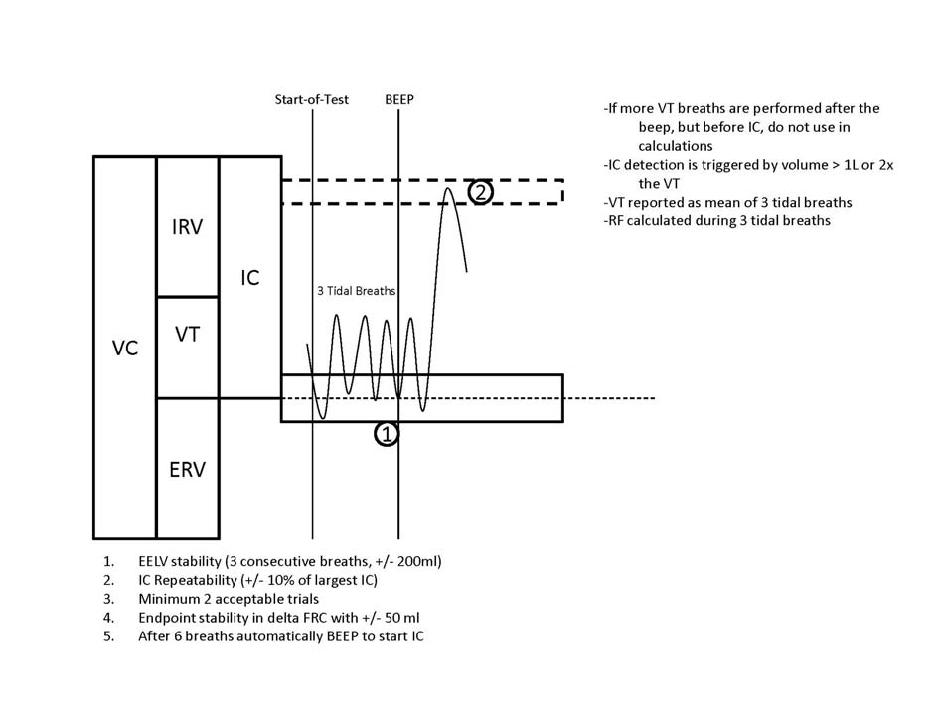 Figure 1. Method for measurement of inspiratory capacity.Appendix B: Standard Operating Procedure for Statistical Process ControlWe use statistical process control to pick up the deviation of all measures from baseline during monitoring time. There were 4 steps programmed on the portable hand-held spirometry & electronic questionnaires.Step 1: 7-day rolling averages were used as the baseline of daily measurement s. Values recorded on subsequent days were judged acceptable if they lay between pre-defined upper and lower limits assuming normal distribution.Step 2: The higher cut-off value identified the highest 2.5% of normally distributed values (P=0.975). If the measured value was higher than this, subjects were asked to repeat the maneuver and the lowest of the two measures was accepted (technical acceptability). (see Figure 1).Step 3: The lower cut-off value identified the lowest 5% of normally distributed values (P=0.050). If the measured value was lower than this, subjects were asked to repeat once. If the repeated value was above the threshold, then that value was accepted. If lower again, a clinical event was marked and sent as an alarm to the research center (clinical event detection). (see Figure 2).Step 4: Alarms on 2 consecutive days were counted as an exacerbation.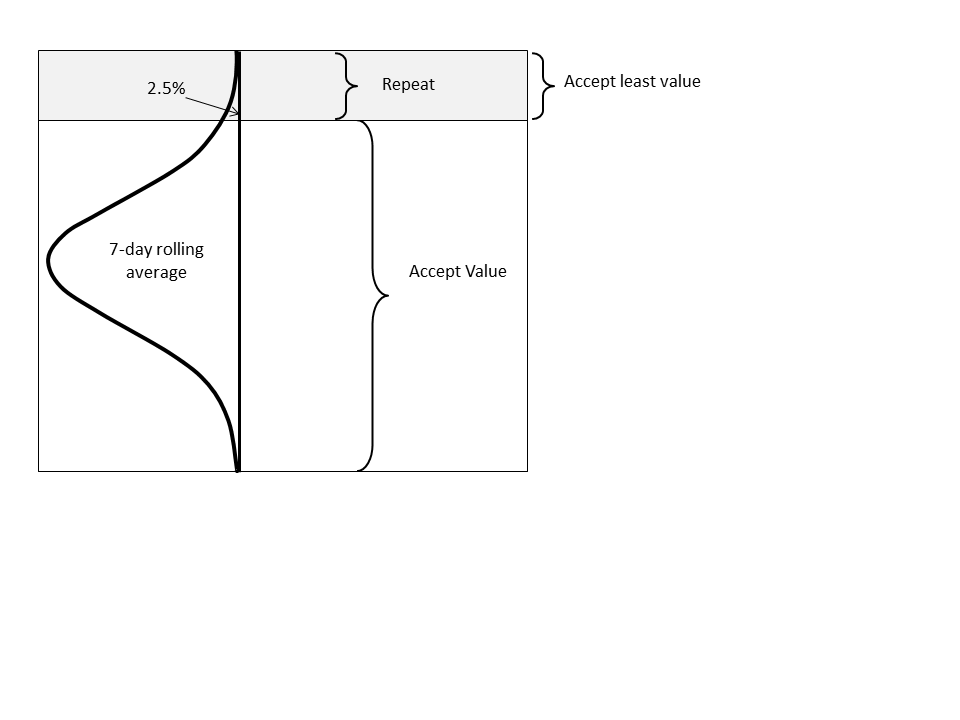 Figure 1. Technical acceptability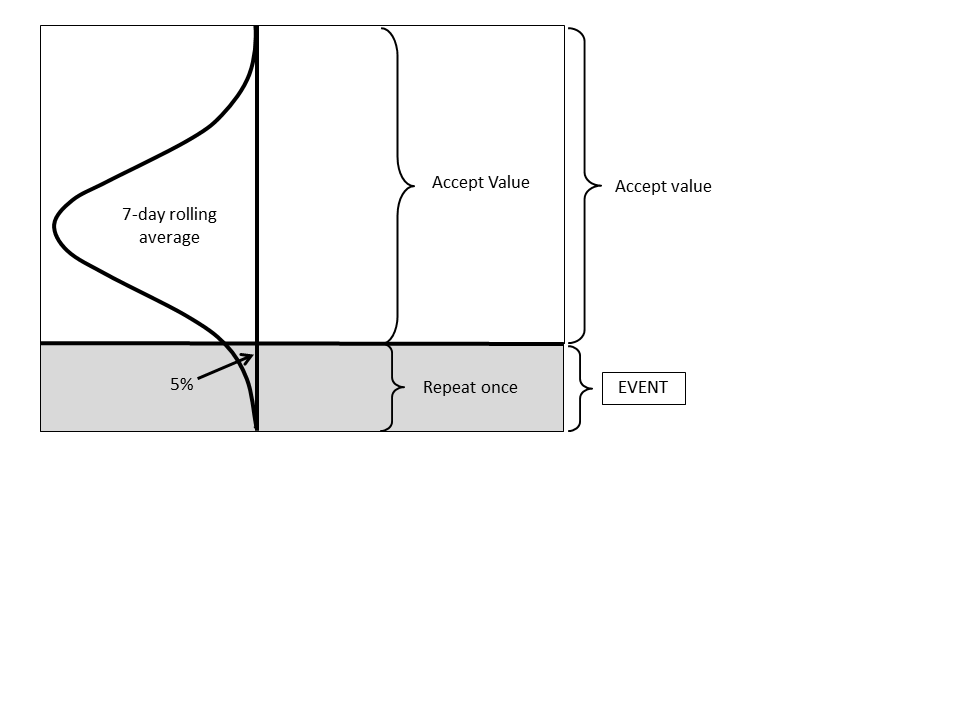 Figure 2. Clinical event detectionAppendix C: Statistical Method for Concordance AnalysisFor each pair of a predictor and an outcome a 2 by 2 table was constructed and Cohen’s kappa was calculated as follows:observed proportion of agreement: Po = (a + d)/Nexpected proportion of agreement: Pe = ((a + b) * (a + c) + (c + d) * (b + d)) / (N*N)Cohen’s Kappa = (Po-Pe) / (1-Pe)Values for Cohen’s kappa are interpreted as follows:Values of Cohen’s kappa can be adjusted for prevalence and bias as follows:proportion of positive agreement: P_pos = 2 * a / (N + a - d)proportion of negative agreement: P_neg = 2 * d / (N – a + d)prevalence index: P_index = (a - d)/Nbias index: B_index = (b - c)/Nprevalence-adjusted-bias-adjusted Kappa:  Kappa_adjust = 2 * Po - 1This calculation adjusts the kappa value for imbalances caused by differences in prevalence and bias (Byrt T, Bishop J, Carlin JB. Bias, prevalence and kappa. J Clin Epidemiol. May 1993;46(5):423-429).Appendix D: Statistical Method for Missing DataThe application of statistical process control relies on tracking a 7-day rolling average for each variable of interest. The sequence of steps used to identify the upper (P<0.975) and lower (P<0.05) boundaries of acceptability are described in detail in Appendix A. We developed a standardized approach for handling these missing data as shown below. When data for a particular day were missing and yet data for the preceding 7 days were within acceptable boundaries according to statistical process control, then the confidence intervals established using the preceding 7 measurements were carried forward to the next day of measurement.Panel A (below) shows FEV1 falling below the 7-day rolling average minus 1.645 SD on two consecutive days commencing Day 24 but the event appears to have ended by Day 29 due to data missing on Days 27 and 28.Panel B (above) shows the elimination of missing data revealing that event criteria continue to be met until Day 30. *Threshold is below the 7-day rolling average minus 1.645 SD.Appendix E: Event Counts for Individual PatientsWe examined the distribution of events for each of the 11 subjects who contributed to the 2,618 patient-days of monitoring. Given that individual subjects contributed varying numbers of days of monitoring, we have calculated annualized rates for each predictor for each patient. Interestingly, this approach enables us to identify those subjects with greater clinical instability (e.g. Subjects 1006 and 1017 highlighted in red) compared with those who are more stable (e.g. Subjects 1002 and 1027 highlighted in green).For Acceptability criteriaFor Acceptability criteriaFor Acceptability criteriaMessageCriteriaRecommendationDon’t hesitateBack‐extrapolated volume >150 ml or 5%of FVC whichever is greaterThe patient must exhale all air at once andnot exhale in short bursts.Blast out fasterTime until peak flow >120 msThe patient must exhale more explosivelyand as firmly and quickly as possible.Blow out longerExpiration time ‘volume‐time curve showsno change in volume (<0.025 L) for ≥1 secThe patient stopped exhaling too early.The patient must exhale still further andforce as much air as possible out of his orher lungs.General quality control messagesGeneral quality control messagesGeneral quality control messagesGood effort, do nextTest meets above criteriaGood test. Only one to two moregood tests and the test is complete.Deeper breathFEV1 or FVC not reproducible. Differencewith respect to best test >150 ml or 100mlif FVC is < 1.0L.The test differs greatly from previoustests. The patient can inhale even moredeeply and exhale even more air.Test completeQC grade A or B reached after 3 trials.After 4 trials loosened to include QCgrade C. Or after 5 trials automatically nomatter the grade.The test is complete. An adequate numberof good tests is available.For Acceptability criteriaFor Acceptability criteriaFor Acceptability criteriaMessageCriteriaRecommendationBreathe easyEELV stability not met (±200 ml for 3consecutive breaths)The patient must relax and breathenormalSlow downRespiratory rate > 20 bpmThe patient must relax and breatheslowerBigger breathIC maneuver <1L or 2x tidal volumeThe patient must inhale a full, deep breath following the ‘BEEP’General quality control messagesGeneral quality control messagesGeneral quality control messagesGood effort, do nextTest meets above criteriaGood test. Only one to two moregood tests and the test is complete.Deeper breathIC repeatability not met (±10% of largestacceptable IC)The test differs greatly from previoustests. The patient can inhale deeper.Test completeQC grade A or B reached. After 5 trialsloosened to include QC grade C. See QCgrade documentation.The test is complete. An adequatenumber of good tests is available.OutcomeExacerbationNoneTotalPredictorPositiveaca + cNegativebdb + dTotala + bc + dN<0No agreement0-0.20Slight agreement0-21-0.40Fair agreement0.41-0.60Moderate agreement0.61-0.80Substantial agreement>0.80Almost perfect agreementABDayFEV1 < Threshold*FEV1 Event CountDayFEV1 < Threshold*FEV1 Event Count2300230024102410251125112611261127missing291128missing301129103100301132003100330032003400IDTotal days monitor-edO1Annualized event rate for each subjectO4Annualized event rate for each subjectFEV1Annualized event rate for each subjectFVCAnnualized event rate for each subjectPEFAnnualized event rate for each subjectICAnnualized event rate for each subjectIn-activAnnualized event rate for each subjectMRxAnnualized event rate for each subjectQuick BDAnnualized event rate for each subject10028500.0000.0000.0014.2900.0000.0000.0014.2928.59100435111.0411.0411.0422.0822.0833.0400.0000.0011.04100636355.0322.0111.0133.0233.0222.0388.0411.0111.0110096215.8915.8915.8900.0000.0000.0000.0000.0000.00101035000.0000.0022.0922.0900.0022.0300.0000.001818.77101314900.0000.0012.4500.0012.4511.0112.4500.0012.45101536643.9911.0032.9911.0011.0011.0198.9800.0021.9910173821514.3310.9621.9121.9154.7855.0700.0000.002725.80102423700.0000.0023.0811.5411.5422.0300.0000.0000.00102613900.0000.0025.2512.6337.8800.0000.0000.0000.00102713400.0000.0000.0000.0000.0000.0000.0000.0000.00